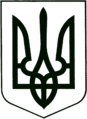 УКРАЇНА
МОГИЛІВ-ПОДІЛЬСЬКА МІСЬКА РАДА
ВІННИЦЬКОЇ ОБЛАСТІВИКОНАВЧИЙ КОМІТЕТ                                                           РІШЕННЯ №472Від 29.12.2022р.                                              м. Могилів-Подільський Про постановку громадян на квартирний облік         Керуючись ст. 47 Конституції України, Сімейним кодексом України, законами України «Про охорону дитинства», «Про основи соціального захисту громадян і безпритульних дітей», «Про забезпечення організаційно-правових умов соціального захисту дітей-сиріт та дітей позбавлених батьківського піклування», ст. 30 Закону України «Про місцеве самоврядування в Україні», ст.ст. 9, 15, 31, 34, 38, 39, 45 Житлового кодексу України, Правилами обліку громадян, які потребують поліпшення житлових умов і надання їм жилих приміщень в УРСР, затверджених постановою Ради Міністрів УРСР, Укрпрофради від 11.12.1984 року, розглянувши матеріали представлені житловою комісією міськвиконкому, -виконком міської ради ВИРІШИВ:1. Включити у чергу соціальне житло та пільговий список квартирного обліку дітей-сиріт та дітей, позбавлених батьківського піклування та осіб з їх числа, а саме: - гр. _____________, _______________ року народження, склад сім’ї __ особа. Навчається у ВСП «Могилів-Подільський технолого-економічний фаховий коледж ВНАУ». Підставою для взяття на облік є відсутність житла та проживання в опікуна. - гр. _____________________, __________ року народження, склад сім’ї __ особа. Навчається у ВСП «Могилів-Подільський технолого-економічний фаховий коледж ВНАУ». Підставою для взяття на облік є відсутність житла та проживання в опікуна. 2. Включити у першочерговий список квартирного обліку.- гр. _________________, ____________ року народження, склад сім’ї __ особи. Тимчасово не працює. Підставою для взяття на облік є відсутність житла. Багатодітна сім’я. 3. Головному спеціалісту з житлових питань відділу комунального майна управління житлово-комунального господарства міської ради Кушніру П.П. здійснити заходи, передбачені чинним законодавством, згідно з даним рішенням.4. Контроль за виконанням даного рішення покласти на заступника міського голови з питань діяльності виконавчих органів Слободянюка М.В..    Міський голова 	                                                 Геннадій ГЛУХМАНЮК